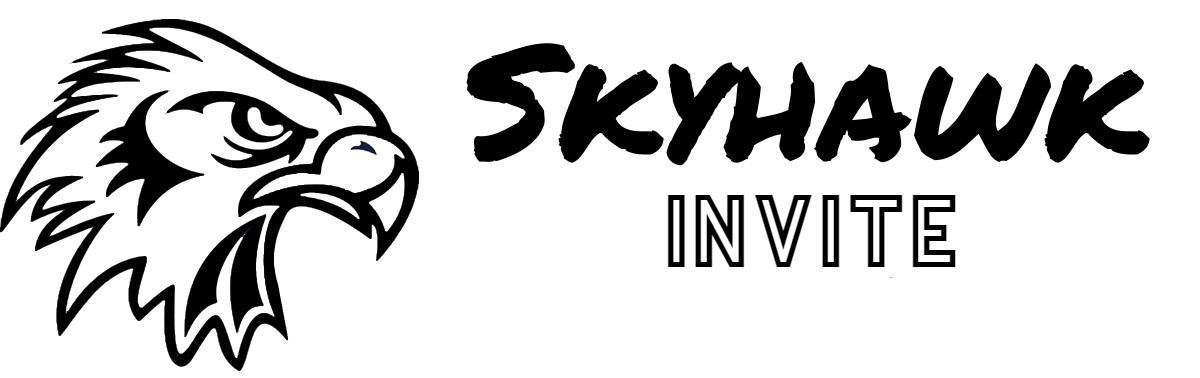 Salem Hills High SchoolApril 26, 2019Dear Coaches,As the coaching staff at Salem Hills High School, we are excited to be hosting the Skyhawk Invite. This is a State Qualifying meet and we will have USATF officials.  This meet is open only to the first 10 schools expressing interest.  Contact Chad Weight (chad.weight@nebo.edu) if interested. Please be aware of the following items:Each team will be allowed Six (6) athletes in each individual event and one relay team per relay.All Registrations will be done online using Runnercard.com.  Please have all your entries posted on Runnercard.com no later than Wednesday, April 22th @ 1:00 PM. Runnercard will close at that time with no exceptions.  All times must have accurate FAT marks/times for each entry to ensure accurate seeding in the Invited Session.  If we are all honest in our marks, all deserving athletes will be given an opportunity.I will email seeding by Wednesday @ 7:00pm for verification, and if necessary, challenge of any marks.  Again, please be accurate and honest in your marks so this isn’t necessary.4x200 and 4x800 will be contested. Pole Vault will not be contested.Entry fee will be $150 total for your combined boys/girls team, or $5/athlete. Running events will go slowest to fastest. Girls first, followed by boys in all running events.Awards will be given to the top 6 athletes in each individual eventSkyhawk InviteEvents ScheduleRunning Events 3:00pm1600 Medley Relay* 			4x800m Relay100/110 Hurdles                   	100m  4x200m Relay                    	1600m  4x100m Relay                              		400m				 	
300 Hurdles800m                            
200m 
3200m Field Events3:00pmShot (Boys, then girls)Javelin (Boys, then girls)Discus (Girls, then boys)Long Jump (Girls, then boys)High Jump (Boys, then girls)Questions? Please contact: Chad Weight (801) 317-5266 or chad.weight@nebo.edu*Will be contested at 2:45pm4x400m Relay